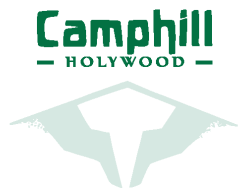 Camphill Holywood – Cook/Chef in a Supervisory RoleCamphill Holywood, 8 Shore Road, Holywood, BT18 9HXCamphill Holywood is an integrated urban community that provides work and life opportunities for people with learning disabilities to lead independent, inclusive, and meaningful lives within the wider community.  You will have a passion for cooking vegetarian and vegan food, made fresh on the premises daily from organic and locally sourced ingredients, and be integral in the menu development. Responsibilities of Kitchen Supervisor:Cooking and serving vegetarian and vegan dishesDevelopment of new Menu		ensure compliance with all food safety and hygiene standardssupervision and training of kitchen staff (employees & volunteers including adult day opportunities participants - people with learning and other disabilities)Organise inventory, ensure efficient rotation and management of all stock including assisting with ordering all ingredients required, in a timely mannerUnderstand and ensure that allergen requirements are met for all meals producedWorking together with Management to ensure that maximum profit is generated through lowering wastage, high quality produce, new and inventive products and good customer serviceEssential criteriaQualificationsLevel 2 Food Hygiene qualificationKnowledge of HaccpExperience & Essential Qualities3-5 years’ experience as a chef or cookLevel 2 catering qualification Effective interpersonal, oral, and written communication skills Willingness to be flexible with roles to include interaction with food & beverage customers and other guests of Camphill Holywood where required Maintain good rapport with suppliers and salespeople from various partnersPunctual and good time keeping Desirable Criteria: Barista trainedExperience of supervising volunteers  Experience of working with people with disabilities*Offer of employment will be subject to satisfactory ACCESS NI check.  Shortlisting will be based on the information and evidence that you supply on your application form to satisfactorily demonstrate how, and to what extent, you meet the above criteria. For many roles in the community Camphill Holywood requests an Access NI check to be conducted in order to assess suitability of applicants for the role. Having a criminal record does not necessarily prevent an applicant from obtaining a role in the community, for more information please request our Recruitment of Ex-Offenders policy.Data Protection Act 1998/GDPRThe information provided by you in support of your application will be subject to the Data Protection Act 1998 and in line with GDPR requirements. Camphill Holywood will hold this information for the purpose of processing your application, for processing and verifying Access NI checks where required and, if you are successful in obtaining a position with us, for our staff records. All information will be treated in the strictest confidence.Camphill Community Holywood welcomes application forms from people with disabilities and is committed to promoting equal opportunities for all roles in our Community (employment or volunteering) for people with a disability who meet the essential requisites for a post/role. It is recognised that disabled people are not only those whose disability is immediately apparent (e.g. people who are registered blind or those in wheelchairs) but also those whose disability is not immediately obvious (e.g. mental illness, diabetes etc.).Working Pattern: :Tuesday-Saturday, 9-5- non-competitive work environmentSunday/ Monday offLocation:HolywoodContract Type:Permanent, £10.40ph